Rainford NewsFlash – november 2015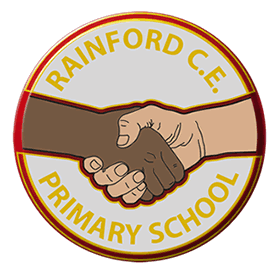 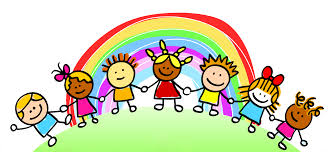 Note from the HeadWe have had a busy first half term and we have had lots of fantastic events to celebrate.  We have launched our Year of Reading with the Bedtime Stories Event which was very popular and much enjoyed by all.  We have celebrated the harvest festival with a wonderful service led by Year 6 at All Saints and been amazed at the wonderful artwork produced for the Rainford Art Festival.We enjoyed our Healthy Schools Week and we were very impressed with the examples of healthy lunch boxes that many of our children brought in.  The skipping workshops were enjoyed by all and many children skipped for the first time; it was a joy to see how proud they were.  Many thanks to F.O.R.C.E.S. for funding this great activity for all of our children.We have launched the new website which has our traditional web address and hope to showcase even more of our children’s work and achievements.  There is a calendar section so that you can check up coming dates also there are news and gallery sections.Upcoming DatesYear 5 BikeabilityGroup A 4th and 11th NovemberGroup B 5th and 12th NovemberCHILDREN IN NEEDCake Bakes throughout the week10th November Y1 & Y211th November Y3 & Y413th November Y5 & Y6ROAD SAFETY WEEK23rd- 27th NovemberHEALTH TRAINER IN SCHOOLThursday 26th NovemberNon – Uniform Day - tombolaFriday 27th NovemberRECEPTION TRIP to REDS Café, RainfordMonday 30th NovemberCHRISTMAS FAYRE(School closes 2pm)Choir singing at All Saints 11am Friday 4th DecemberChoir singing at Rainford HubSaturday 5th December NativityTuesday 15th December 10amWednesday 16th December 1.30pmCHRISTINGLE SERVICESunday 13th December 4.30pmYear of ReadingRainford Readers Rock!You will shortly receive more news about the Rainford Readathon event.  Friends and family will be able to sponsor your children for each book they read between now and Christmas.  Full details to follow.  We are looking forward to visit from ‘Pug-a-lugs’ which will involve a visiting author who will bring in some exciting  literacy activities as well as their two adorable pubs: Pugalug and Dug!Appointment of new governorsWe are pleased to welcome three new governors to our Governing Body.  They are Mrs Emma King and Mr Kevin Hegarty who are parent governors and Mr Andrew Rigby who is our new co-opted governor.For more information about school governors and to read the annual governance statement please visit the governors’ area on the website.Educate AwardsWe are thrilled that Rainford CE has been nominated for not one but TWO Educate Awards.We have been nominated for the 'Spirit of Enterprise' Award for our fantastic Dragon's Den in which teams from Year 6 with money invested by their teachers, created ideas for new products and pitched them to our 'Dragon's Den' panel.  Teams then went on to create the products, advertise them and eventually to sell them on  'market days'.  Year 6 decided to use the money raised to buy a 'hobbit hole' for the school to use as an outdoor reading area as part of their legacy to Rainford CE as they moved onto high school. The second nomination is for SEND Provision Award category. The judges were clearly impressed with our 'Parent Drop ins' at which parents can come along and find a listening ear and good advice from our special educational needs team in Mrs Loftus and Mrs Dolan.Wish us all every blessing on the 20th November when the winners will be announced.Newspaper link: http://www.sthelensreporter.co.uk/news/local/five-local-schools-up-for-prizes-1-753955Free Health Check Up?We have been offered free health check-ups for parents.On Thursday 26th November, parents will have the opportunity to book an appointment to see a Health Trainer in the Preschool Office.  The Health Trainer will:Check blood pressureHeightWeightBMIWaist MeasurementCholesterolDiabetes TestingIt is a free and confidential service offering support and motivation to local people wanting to make positive changes towards a healthier lifestyle. A letter will be sent out on the 6th November with a reply slip for you to complete if you wish to take advantage of this opportunity. Message from the Education Welfare Officer:Important Are you currently thinking about booking a family holiday?Do you know schools can no longer allow time off for holidays during term time?If you take your child on holiday during term time you risk getting a Penalty Notice fine from the Local Authority.Please see the attendance policy on the website for further information.Non Uniform DayFriday 27th NovemberPlease bring a tombola donation for the Christmas Fayre     CHILDREN IN NEEDIn order to support the Children in Need appeal this year, we will have a bake sale.Years 1 and 2 can bring cakes in for sale on Tuesday 10th November, Year 3 and 4 on Wednesday 11th, Years 5 and 6 on Friday 13th.  Cakes will be sold to children in the hall at break time.  Please send in 20p each for cakes on these days. Nativity ServicesYear 2 will be performing their nativity on Tuesday 15th December at 10am (Infant merits will be given out at this performance) and Wednesday 16th December at 1.30pm (Junior merits will be given out at this performance.).Car ParkThe Ex Serviceman’s Club has now been boarded up. The property developer will give us some notice before work commences but there is no guarantee that the car park will not be sectioned off by the British Legion before that time.  If we become aware of an imminent change, we will send out a text to give as much warning as possible.  The Derby Arms car park will be available.